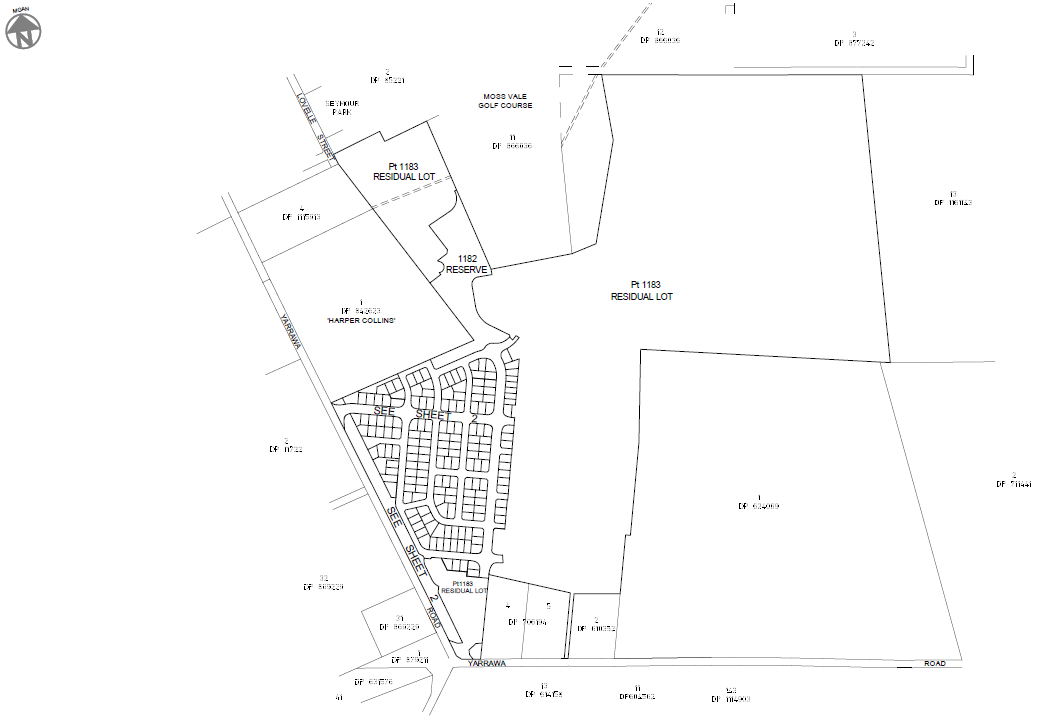 Proposed Stage 1 subdivision in south east corner of the site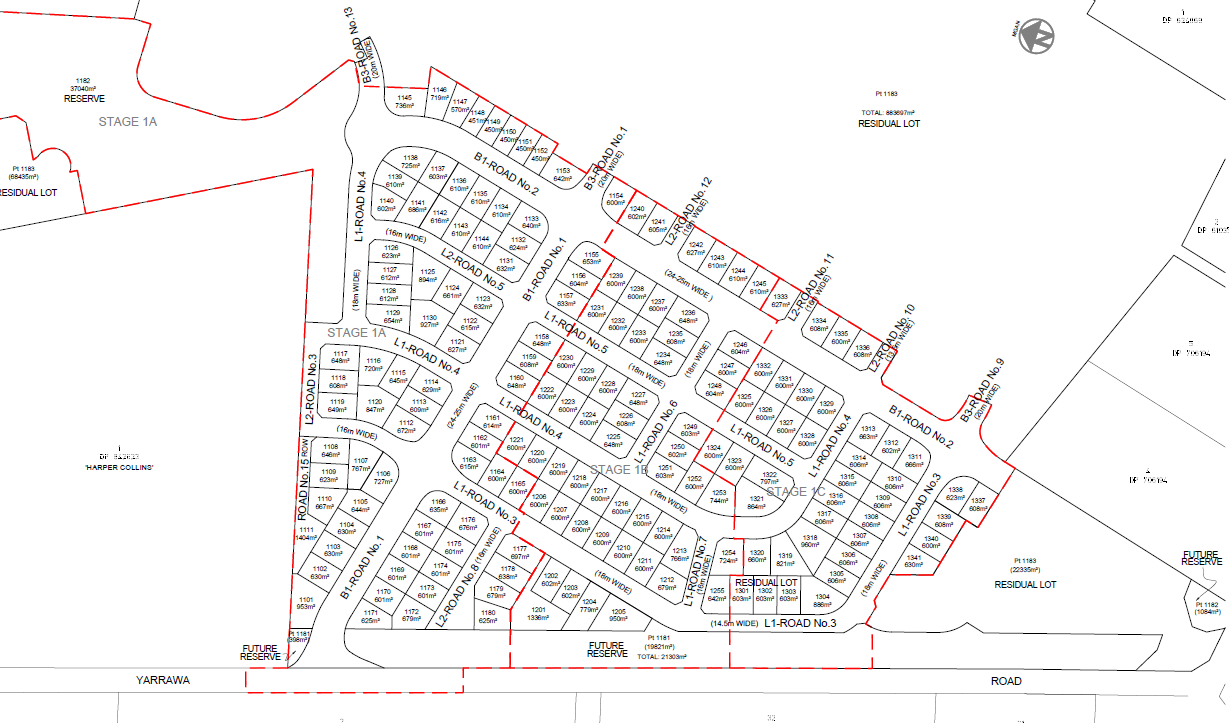 Proposed Stage 1 subdivision in south east corner of the site